בס"דחופשת קורונה....משימה 1 יוצאת לדרךשאלה 1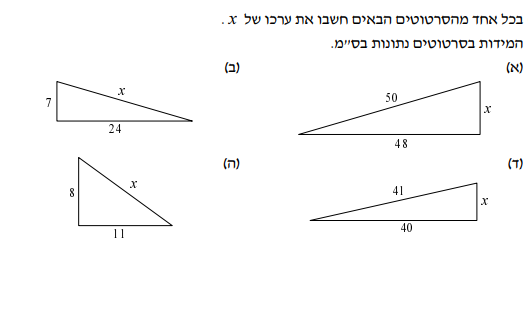 שאלה 2פתרו את המשוואות הבאות בהצלחה איילת1)2x + 8 + 6x – 13  =  12)4(2x – 3) + 8  =  4x3)7 –1 (5x + 1)  =  –9 – 2x 4)9x – 1(2x – 4)  =  5(x – 1)